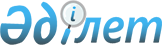 Об установлении правил благоустройства территории городов и населенных пунктов Атырауской области
					
			Утративший силу
			
			
		
					Решение областного маслихата Атырауской области от 12 декабря 2012 года № 97-V. Зарегистрировано Департаментом юстиции Атырауской области 23 января 2013 года № 2676. Утратило силу решением областного маслихата Атырауской области от 13 марта 2015 года № 367-V

      Сноска. Утратило силу решением областного маслихата Атырауской области от 13.03.2015 № 367-V.

      В соответствии с пунктом 2 статьи 3 Кодекса Республики Казахстан "Об административных правонарушениях" от 30 января 2001 года и статьи 6 Закона Республики Казахстан от 23 января 2001 года "О местном государственном управлении и самоуправлении в Республике Казахстан" областной маслихат V созыва на очередной IX сессии РЕШИЛ:

      1. 

Установить прилагаемые Правила благоустройства территории городов и населенных пунктов Атырауской области.

      2. 

Настоящее решение вступает в силу со дня государственной регистрации в органах юстиции и вводится в действие по истечении десяти календарных дней после дня его официального опубликования.

      3. 

Контроль за исполнением настоящего решения возложить на постоянную комиссию областного маслихата экологии, охраны окружающей среды, агропромышленности и сельского хозяйства (Д. Кульжанов).      Председатель сессии                        Б. Кенжегулов      Секретарь маслихата                        С. Лукпанов"СОГЛАСОВАНО"

Директор департамента

государственного архитектурно-

строительного контроля и

лицензированию по Атырауской области

________________ Қ. Мухаметкалиулы"12" декабря 2012 годаПервый заместитель начальника

департамента внутренних дел

Атырауской области

 _______________А. Дуйсембаев

"12" декабря 2012 годаЗаместитель департамента

государственного санитарно-

эпидемиологического надзора

по Атырауской области

______________Е. Уаисов

"12" декабря 2012 года 

Правила благоустройства территорий городов и населенных пунктов Атырауской области 1. Общие положения      1. 

Правила благоустройства территорий городов и населенных пунктов Атырауской области (далее - Правила) разработаны в соответствии с Кодексом Республики Казахстан "Об административных правонарушениях" от 30 января 2001 года, Кодексом Республики Казахстан "О здоровье народа и системе здравоохранения" от 18 сентября 2009 года, Законами Республики Казахстан "О местном государственном управлении и самоуправлении в Республике Казахстан" от 23 января 2001 года, "О жилищных отношениях" от 16 апреля 1997 года, "Об архитектурной, градостроительной и строительной деятельности в Республике Казахстан" от 16 июля 2001 года и другими нормативными правовыми актами Республики Казахстан.

      2. 

Правила определяют порядок организации и осуществления благоустройства территории городов и населенных пунктов Атырауской области. 

2. Основные понятия      3. 

В настоящих Правилах используются следующие понятия:

      1) 

субъекты территорий - физические и юридические лица;

      2) 

отведенная территория - участок земли, переданный землепользователю (юридическому или физическому лицу) во владение или использование в соответствии с решениями уполномоченных органов на правах, предусмотренных законодательством Республики Казахстан для размещения принадлежащих ему объектов;

      3) 

сооружение - искусственно созданный объемный, плоскостной или линейный объект (наземный, надводный и (или) подземный, подводный), имеющий естественные или искусственные пространственные границы, предназначенный для выполнения производственных процессов, размещения и хранения материальных ценностей или временного пребывания людей, грузов а также размещения (прокладки, проводки) оборудования или коммуникаций. Сооружение также может иметь художественно-эстетическое, декоративно-прикладное, либо мемориальное назначение;

      4) 

населенный пункт - это часть компактно заселенной территории республики, сложившаяся в результате хозяйственной и иной общественной деятельности граждан, с численностью не менее 50 человек, учтенная и зарегистрированная в установленном законом порядке и управляемая местными представительными и исполнительными органами;

      5) 

тротуар - элемент дороги, предназначенный для движения пешеходов, примыкающий к проезжей части или отделенный от нее газоном;

      6) 

землепользователь – лицо, владеющее и пользующееся земельным участком. Право землепользования который носит бессрочный характер (постоянное землепользование) или право землепользования которых ограничено определенными сроками (временное землепользование);

      7) 

содержание дорог - комплекс работ, по систематическому уходу за дорогой, направленных по обеспечение круглогодичного безопасного и бесперебойного движения транспортных средств по обслуживаемой дороге;

      8) 

8контейнер-стандартная емкость для сбора бытовых отходов;

      9) 

договор на вывоз бытовых отходов и крупногабаритного мусора - письменное соглашение, имеющее юридическую силу, заключенное между заказчиком и подрядным мусоровывозяшим предприятием;

      10) 

крупногабаритный мусор – крупногабаритные отходы утратившие свои потребительские свойства;

      11) 

проезжая часть - элемент дороги, предназначенная для движения безрельсовых средств дороги;

      12) 

несанкционированная свалка - самовольный сброс (размещение) или складирование бытовых отходов, крупногабаритных мусоров, отходов производства и строительства, другого мусора, снега, льда, образованного в процессе деятельности юридических или физических лиц;

      13) 

малые архитектурные формы - сравнительно небольшие по объему объекты, как декоративного характера, так и практического использования; 

3. Общие требования      4. 

Собственники и (или) пользователи зданий, сооружений, индивидуальных жилых строений своевременно заключают договора на вывоз бытовых отходов.

      5. 

Определение границ уборки прилегающих (закрепленных) территорий между пользователями земельных участков осуществляется в соответствии с настоящими Правилами, актами акиматов городов и населенных пунктов области по согласованию с юридическими и физическими лицами.

      6. 

Территория, прилегающая к жилому зданию, рекомендуется благоустраивать, озеленять, освещать и ограждать владельцу объекта, а также подъездные пути и пешеходные дорожки покрыть твердым покрытием.

      7. 

Территории объектов инженерной и транспортной инфраструктуры в отведенных границах должны быть благоустроены с учетом технических и эксплуатационных характеристик указанных объектов. Благоустройство и содержание территорий, прилегающих к объекту возлагается на собственников объектов.

      8. 

Хозяйствующие субъекты, обслуживающие все виды коммуникаций содержат и своевременно проводят ремонт соответствующих коммуникаций, после их ремонта проводят восстановление нарушенных покрытий и элементов.



      На территории городов и населенных пунктов области не допускается:

      1) 

сброс бытового мусора в водосточные коллекторы, во избежание засорения водосточной сети;

      2) 

вывоз, сброс мусора и снега в не установленные местным исполнительным органом места;

      3) 

сброс в мусоропровод жидких бытовых отходов и крупногабаритного мусора;

      4) 

выдвигать или перемещать на проезжую часть магистралей, улиц и проездов, тротуары и газоны снег, счищаемый с внутриквартальных проездов, дворовых территорий, территорий предприятий, организаций, строительных площадок, торговых объектов и так далее;

      5) 

применение технической соли и жидкого хлористого кальция в качестве противогололедного реагента на тротуарах, посадочных площадках остановок общественного пассажирского транспорта, в парках, скверах, дворах и прочих пешеходных и озелененных зонах;

      6) 

роторная переброска и перемещение загрязненного и засоленного снега, а также скола льда на газоны, цветники, кустарники и другие зеленые насаждения;

      7) 

сбрасывать снег, лед и мусор в воронки водосточных труб;

      8) 

сброс листвы к комлевой части деревьев и кустарников;

      9) 

перевозка транспортными средствами любых видов грузов без тщательного их укрытия, исключающую возможность загрязнения улицы и (или) проезжей части;

      10) 

размещение объявлений, плакатов, листовок, различных информационных материалов, нанесения надписей и графических изображений без договора с собственниками объектов размещение рекламы или с иными обладающими иными вещными правами;

      11) 

выбрасывать на проезжую часть автомобильных дорог мусор, предметы, создающие опасность для движения;

      12) 

выбрасывать из окон зданий, сооружений и жилых домов мусор;

      13) 

выбрасывать на тротуары, на территории скверов, парков и других общественных мест мелкий мусор;

      14) 

сброс бытового и строительного мусора, отходов производства, тары, спила деревьев, листвы, снега, жидких отходов, кроме мест, специально отведенных местным исполнительным органом;

      15) 

сброс неочищенных вод промышленных предприятий в водоемы;

      16) 

сжигание мусора, листвы, тары, производственных отходов, разведение костров, включая внутренние территории предприятий жилой застройки, сквер, парков, в контейнерах для твердых бытовых отходов;

      17) 

стоянка и парковка, мойка транспортных средств в неустановленных местах, вне специально выделенных и обозначенных соответствующими дорожными знаками и (или) разметками мест;

      18) 

стоянка, въезд служебного и личного автотранспорта на зеленые зоны дворовых и внутриквартальных территорий, детские, бельевые и контейнерные площадки, пешеходные дорожки и тротуары;

      19) 

формирование снежных валов на пересечениях дорог, улиц и проездов в одном уровне и вблизи железнодорожных переездов, на участках дорог, оборудованных транспортными ограждениями или повышенным бордюром, на тротуарах;

      20) 

выгул домашних животных на улицах, площадях, детских дворовых площадках и в местах общего пользования в неустановленных для этих целей мест;

      21) 

стирка белья и купание животных в местах, предназначенных для купания людей;

      22) 

перемещение, переброска и складирование скола льда, снега на площади зеленых насаждений, тротуарах, газонах;

      23) 

на территории жилого объекта, организации, учреждения строить и переоборудовать дворовые установки, выгребные ямы и мусоросборные площадки;

      10. 

Текущее санитарное содержание города и населенных пунктов области осуществляется специализированными предприятиями и обеспечивается в проведении мероприятий, обеспечивающих:



      содержание кладбищ;



      полив и содержание зеленых насаждений;



      организацию уборки территории городов и населенных пунктов области от мусора и отходов, их своевременный вывоз. 

4. Организация и основные требования к уборке и очистке территории      11. 

Система санитарной очистки территории городов и населенных пунктов предусматривает сбор, удаление, обезвреживание и утилизацию бытовых и производственных отходов и осуществляется специализированными организациями.

      12. 

1Количество специального автотранспорта определяется с учетом фактического развития застраиваемого участка и местных условий конкретного населенного пункта.

      13. 

На территории жилых домов, организаций, культурно-массовых учреждений, зон отдыха выделяются специальные площадки для размещения контейнеров для сбора отходов с подъездами для транспорта. Площадку устраивают с водонепроницаемым покрытием и сплошным ограждением.

      14. 

Контейнеры для сбора бытовых отходов оснащают крышками.

      15. 

Расчетный объем контейнеров должен соответствовать фактическому накоплению отходов. Расчеты количества устанавливаемых контейнеров производят с учетом численности населения, пользующегося контейнерами, норм накопления отходов, сроков их хранения.

      16. 

Предприятиям, организациям, органом управления кондоминиума, частным домовладениям и объектам бизнеса рекомендуется осуществить постепенный переход на использование европейских и других контейнеров с последующим раздельным сбором бытовых отходов.

      17. 

Контейнеры для мусора подвергаются регулярной мойке, дезинфекции и дезинсекции в специализированных местах.

      18. 

Непригодные для дальнейшего использования контейнеры подлежат своевременной замене.

      19. 

Не канализованные дворовые и общественные туалеты отдаляют от жилых и общественных зданий, от площадок для игр детей, от мест отдыха жителей.

      20. 

Расстояние от водопроводных линий устанавливается согласно требованиям действующих санитарных правил.

      21. 

В районах многоэтажной жилой застройки проводят планово-регулярную очистку прилегающей территории к контейнерной площадке в радиусе 1,5 м от края площадки бытовых отходов по мере необходимости.

      22. 

Вывоз бытовых и других отходов проводится ежедневно не раньше 7 часов утра и не позднее 23 часов вечера.

      23. 

В районах индивидуальной жилой застройки планово-регулярная очистка от бытовых отходов проводится не реже двух раз в неделю.

      24. 

В местах общественного пользования устанавливаются урны. Расстояние между урнами предусматривается не более чем 40 метров на оживленных улицах и 100 метров на малолюдных. Очистка урн производится по мере их заполнения.

      25. 

Урны, расположенные на остановках пассажирского транспорта, очищаются и дезинфицируются предприятиями, осуществляющими уборку остановок, а урны, установленные у торговых объектов - торговыми предприятиями.

      26. 

В районах сложившейся застройки, где нет возможности соблюдения установленных разрывов от дворовых туалетов, контейнерных площадок эти расстояния устанавливаются комиссионно.

      27. 

Для сбора жидких отходов в неканализованных домовладениях оборудуются выгребные ямы с водонепроницаемым выгребом и наземная часть снабжается крышкой и решеткой для отделения твердых фракций. При наличии дворовых уборных выгреб может быть общим.

      28. 

Дорожные покрытия моются так, чтобы загрязнения, скапливающиеся в лотковой части дороги, не выбрасывались потоками воды на полосы зеленых насаждений или тротуар.

      29. 

Улицы с повышенной интенсивностью движения в жаркое время года поливаются.

      30. 

Проезжая часть улиц, на которых отсутствует ливневая канализация, убирается специальными машинами. Не допускается посыпать улицы поваренной солью.

      31. 

В период листопада опавшие листья своевременно убираются. Собранные листья вывозятся на специально отведенные участки или на поля компостирования.

      32. 

На территории жилых кварталов, микрорайонов, а также придомовых территориях в границах отведенного земельного участка соблюдается следующий порядок:

      1) 

покрытия отмостков, тротуаров, пешеходных дорожек, внутриквартальных проездов и дорог содержатся в исправном состоянии;

      2) 

не допускается самовольное строительство во дворах различного рода хозяйственных или вспомогательных построек;

      3) 

не допускается любое строительство с нарушением красных линий и линий регулирования застройки;

      4) 

не допускается загромождение придомовой территории строительными материалами;

      5) 

своевременно производится осмотр и очистка инженерных коммуникаций и колодцев;

      6) 

оборудование спортивных, игровых, детских и хозяйственных площадок, ограждения и изгороди должны содержаться в исправном состоянии.

      33. 

Заправка поливомоечных и подметально-уборочных машин осуществляется технической водой.

      34. 

На территории населенных мест сбор, использование, применение, обезвреживание, транспортировку хранение и захоронение отходов осуществляют специализированные предприятия.

      35. 

Пищевые отходы объектов общественного питания, торговли, общеобразовательных, санаторно-курортных организаций и других, за исключением инфекционных стационаров (в том числе противотуберкулезных, кожно-венерологических), собирают в емкости с крышками, хранят в охлаждаемом помещении или в холодильных камерах. Пищевые отходы, за исключением пищевых отходов инфекционных стационаров (в том числе противотуберкулезных, кожно-венерологических и других) допускается использовать на корм скоту.

      36. 

Утилизация отходов производства и потребления производится на полигоне размещения отходов городов и населенных пунктов области.

      37. 

Не допускается складировать строительные материалы вдоль автомобильных дорог и на уличной стороне жилых домов индивидуального жилищного сектора, расположенного на территории города и населенных пунктов области.

      38. 

При выдаче разрешений на ведения строительно-монтажных работ для содержания строительных площадок и участков на территории города и населенных пунктов учреждения государственного архитектурно-строительного контроля, местные отделы архитектуры и градостроительства письменно уведомляют застройщиков о необходимости соответствующих согласований и разрешений уполномоченных органов.

      39. 

Выдача разрешений на установку наружной рекламы обеспечивается местными исполнительными органами. 

5. Особенности уборки территории в зимнее время      40. 

Зимняя уборка проезжей части улиц городов и населенных пунктов области, проездов осуществляется в соответствии с требованиями настоящих Правил и действующего законодательства Республики Казахстан.

      41. 

При уборке дорог в парках, лесопарках, садах, скверах, бульварах и других зеленых зонах допускается складирование снега, не содержащего химических реагентов, на заранее подготовленные для этих целей площадки при условии сохранности зеленых насаждений и обеспечения оттока талых вод.

      42. 

В зимний период дорожки, садовые скамейки, урны, прочие элементы и малые архитектурные формы, а также пространство перед ними и с боков, подходы к ним очищаются от снега и наледи.

      43. 

Технологическая операция вывоза снега осуществляется в два этапа:

      1) 

первоочередной (выборочный) вывоз снега от остановок пассажирского транспорта, наземных пешеходных переходов, с мостов и путепроводов, въездов на территорию больниц и других социально важных объектов;

      2) 

окончательный (сплошной) вывоз снега производится по окончании первоочередного вывоза в соответствии с очередностью, определяемой исполнительным органом.

      44. 

Вывоз снега с улиц и проездов осуществляется на специально подготовленные площадки.

      45. 

К уборке тротуаров и лестничных сходов на мостовых сооружениях предъявляются следующие требования:

      1) 

тротуары и лестничные сходы мостов очищаются на всю ширину до покрытия;

      2) 

в период интенсивного снегопада тротуары и лестничные сходы мостовых сооружений обрабатываются противогололедными материалами;

      3) 

при оповещении о гололеде или его возникновении в первую очередь мостовые сооружения, лестничные сходы, а затем и тротуары обрабатываются противогололедными материалами.

      46. 

Снег, счищаемый с дворовых территорий и внутриквартальных проездов, временно складируется на территориях дворов в местах, не препятствующих свободному проезду автотранспорта и движению пешеходов, с обязательным вывозом.

      47. 

Очистка крыш жилых домов и сооружении от снега, наледеобразований со сбросом его на тротуары допускается только в светлое время суток с поверхности ската кровли, обращенной в сторону улицы. Сброс снега скатов кровли, обращенный в сторону дворовых территории, а также плоских кровель производится на внутренние дворовые территории.



      Перед сбросом снега необходимо провести охранные мероприятия, обеспечивающие безопасность движения пешеходов. Сброшенный с кровель зданий и жилых домов снег и наледь немедленно убираются на отведенную территорию и размещаются для последующего вывоза специализированным предприятием. 

6.Установка и содержание временных сооружений для розничной торговли      48. 

Размещение объектов розничной торговли (за исключением объектов розничной торговли размещенных на территории объектов) допускаются в местах, определенных местными исполнительными органами, с учетом требовании, установленных в государственных стандартах санитарно-эпидемиологических, ветеринарных, противопожарных правилах и других нормативных документах.

      49. 

Торговля прохладительными напитками, квасом из изотермических передвижных емкостей (цистерн) допускается с использованием одноразовых стаканчиков, при выдачи разрешительных документов местными исполнительными органами.

      50. 

На объектах розничной торговли выделяются места для хранения тары и дневного запаса продуктов.

      51. 

Хранение тары на прилегающей территории объекта не допускается.

      52. 

При розничной продаже каждая единица товара должна быть упакована, расфасована если иное не установлено законодательством Республики Казахстан или договором либо не вытекает из природы самого товара.

      53. 

Продажа овощей, фруктов и бахчевых культур вне объектов допускается в определенных местными исполнительными органами местах.

      54. 

Торговые автоматы обеспечиваются одноразовой посудой.

      55. 

Продажа мягкого мороженого допускается только в местах его выработки.

      56. 

Оборудование передвижных средств розничной торговли по окончании рабочего дня подвергается санитарной обработке.

      57. 

На объектах розничной торговли устанавливают умывальник, емкость с крышкой для сбора мусора и отходов, предусматривается место для хранения личных вещей продавца.

      58. 

Продавец объекта розничной торговли:

      1) 

содержит объект, прилегающую территорию в чистоте;

      2) 

осуществляет прием и продажу пищевых продуктов при наличии документов, подтверждающих их происхождение, качество и безопасность.

      3) 

следит за соблюдением сроков годности реализуемых пищевых продуктов;

      4) 

соблюдает сроки реализации и требования отпуска пищевых продуктов, при отпуске пользуется щипцами, лопатками;

      5) 

предохраняет продукты от загрязнения;

      6) 

носит чистую специальную одежду и обувь;

      7) 

соблюдает правила личной гигиены, моет руки после каждого перерыва в работе и по мере необходимости;

      8) 

имеет при себе личную санитарную книжку;

      59. 

Территория объекта розничной торговли содержится в чистоте. Ежедневно по окончании рабочего дня проводится основная уборка, в течение дня текущая. Во время гололеда прилегающие территорий очищаются от снега и льда, посыпаются песком, в летние время поливаются водой.

      60. 

Для посетителей и персонала оборудуются туалеты, устройства для мытья рук, торгового инвентаря, фруктов и овощей, с расчетным числом кранов не менее одного на каждые 50 торговых мест.

      61. 

Санитарные узлы и умывальники содержатся в исправности, чистоте и ежедневно дезинфицируются.



      Персонал, обслуживающий санитарные узлы, не допускается к другим видам работ на объекте.

      62. 

Архитектурные решения согласовываются с государственным учреждениями отделами архитектуры и градостроительства города и районов области.

      63. 

Транспортному обслуживанию объектов и комплексов розничной торговли рекомендуется не препятствовать безопасности движения транспорта и пешеходов на прилегающих магистралях и пешеходных направлениях. 

7. Уборка дорог, остановочных и посадочных площадок      64. 

Уборку и содержание проезжей части улиц по ширине всей площади, дорог и проездов дорожной сети, парковочных карманов, а также набережных, мостов, путепроводов производят предприятия-подрядчики на основании договора государственных закупок, заключенного с уполномоченным органом на производство данных работ.

      65. 

Для обеспечения бесперебойной технологической уборки дорожного полотна от мусора, грязи и снега, вдоль магистральных улиц городов и населенных пунктов в местах непосредственной близости объектов массового посещения не рекомендуется парковка автотранспортных средств, запрет обозначается установкой необходимых дорожных знаков.

      66. 

Подметание дорожных покрытий, осевых и резервных полос, прибордюрной части магистралей, улиц и проездов осуществляется с предварительным увлажнением согласно утвержденного графика местного исполнительного органа.

      67. 

Проезжая часть дорог должна быть полностью очищена от всякого вида загрязнений. Осевые и резервные полосы, обозначенные линиями регулирования, должны быть постоянно очищены от песка и различного мелкого мусора.

      68. 

Обочины дорог должны быть очищены от крупногабаритного и другого мусора. При выполнении работ запрещается перемещение мусора на проезжую часть улиц и проездов.

      69. 

Уборку остановочных площадок пассажирского транспорта производят предприятия, осуществляющие уборку проезжей части.

      70. 

Уборку территорий вокруг мачт и опор установок наружного освещения и контактной сети, расположенных на тротуарах, производят предприятия, отвечающие за уборку тротуаров.

      71. 

Уборку территорий, прилегающих к трансформаторным или распределительным подстанциям, другим инженерным сооружениям, работающим в автоматическом режиме (без обслуживающего персонала), а также к опорам линий электропередач, производят владельцы данных объектов.

      72. 

Уборка и содержание территорий охранных зон под наземными трубопроводами производятся собственниками сетей.

      73. 

Уборку мест временной уличной торговли и общепита, территорий, прилегающих к объектам бизнеса (рынки, кафе, закусочные, торговые павильоны, быстровозводимые торговые комплексы, палатки, киоски и так далее) прилагающий территории производят владельцы данных объектов.



      Не допускается складирование тары на прилегающих газонах, крышах торговых палаток, киосков и других объектах торговли.

      74. 

При возникновении подтоплений, вызванных сбросом воды (откачка воды из котлованов, аварийные ситуаций на инженерных сетях), ответственность за их ликвидацию возлагается на организации в соответствии с действующим законодательством Республики Казахстан.

      75. 

Вывоз скола асфальта при проведении дорожно-ремонтных работ производится организациями, производящими работы: на главных магистралях города - незамедлительно, на остальных улицах и во дворах - в течение суток.

      76. 

Во избежание засорения водосточной сети сброс бытового мусора в водосточные коллекторы не допускается.

      77. 

Уборку территории контейнеров и контейнерных площадок, мытье и дезинфекция контейнеров осуществляется специализированными организациями. 

8. Содержание малых архитектурных форм      78. 

Территории городов и населенных пунктов оборудуются малыми архитектурными формами.

      79. 

Малые архитектурные формы могут быть стационарными и мобильными, их количество и размещение определяются проектами благоустройства территорий.

      80. 

Малые архитектурные формы изготавливаются по индивидуальным проектам.

      81. 

Проектирование, изготовление и установка малых архитектурных форм при новом строительстве в границах застраиваемого участка осуществляются заказчиком в соответствии с проектно-сметной документацией и действующим законодательством Республики Казахстан.

      82. 

Конструктивные решения малых архитектурных форм обеспечивают их устойчивость и безопасность пользования.

      83. 

Содержание и ремонт малых архитектурных форм осуществляют их собственники. 

9. Размещение и благоустройство платных автостоянок и гаражных кооперативов      84. 

Размещение гаражей легковых автомобилей индивидуальных владельцев, открытых охраняемых автостоянок, временных стоянок (платных и бесплатных) автотранспорта производится в соответствии с действующими экологическими, санитарными и градостроительными нормами и правилами, проектно-сметной документации и действующим законодательством Республики Казахстан.

      85. 

Открытые платные стоянки автотранспорта необходимо размещать, обеспечивая санитарные разрывы до жилой и общественной застройки.



      Автостоянки должны иметь твердое покрытие, ограждение, помещение для охраны и наружное освещение. 

10. Содержание строительных площадок и участков      86. 

До начала производства работ по обустройству строительной площадки объекта (новое строительство, реконструкция, ремонт, снос существующих построек) застройщик (владелец объекта) представляет документы в уполномоченный орган для согласования и получения разрешения по проведению определенных видов работ.

      87. 

После получения разрешения застройщик-заказчик (владелец объекта) в соответствии с действующими нормами и правилами выполняет обустройство строительной площадки с соблюдением требований.

      88. 

Все материалы и грунт размещаются только в пределах огражденной территории, вынутый грунт (за исключением плодородного) немедленно вывозится на полигон размещения отходов.

      89. 

Для организации своевременного вывоза бытового и строительного мусора, снега и льда на соответствующие полигоны застройщик, либо подрядчик при получении разрешения на обустройство стройплощадки заключает договоры со специализированными предприятиями, имеющими лицензии на данные виды работ.

      90. 

После завершения строительства застройщик восстанавливает нарушенное благоустройство на прилегающей к стройплощадке территории, а также на территориях, использованных для временного проезда, прохода пешеходов, под временные сооружения, для складирования материалов, прокладки инженерных сетей и прочих нужд. 

11. Порядок производства земляных работ, содержание инженерных сооружений и коммуникаций      91. 

Все юридические и физические лица, производящие земляные и прочие работы, связанные с разрушением дорожного покрытия и тротуаров, газонов и других объектов получают разрешение на производство работ в соответствующих уполномоченых органах.

      92. 

Юридические и физические лица, в ведении которых находятся инженерные коммуникации, регулярно следят за техническим состоянием инженерных сетей и сооружений, которые могут вызвать нарушение благоустройства городов и населенных пунктов области, а именно:



      не допускать затопления территорий и образования льда, следить за санитарным состоянием отведенных и охранных зон, чтобы крышки люков, перекрытия колодцев и камер, решетки ливневой канализации находились на одном уровне твердого покрытия и содержались в исправном состоянии;



      следить за состоянием твердого, либо грунтового покрытия над подземными сетями, которые могут нарушиться вследствие несоблюдения Правил монтажа, обратной засыпки и эксплуатации, производить своевременный ремонт, очистку и окраску надземных инженерных коммуникаций, конструкций и сооружений.

      93. 

В случае производства капитального ремонта или реконструкции территорий с твердым покрытием доведение отметок люков колодцев инженерных сетей до требуемых параметров производится в соответствии с действующим законодательством Республики Казахстан.

      94. 

Профилактическое обследование, очистка каналов, труб и дренажей, предназначенных для отвода поверхностных и грунтовых вод с территорий городов и населенных пунктов, очистка коллекторов ливневой канализации, дождеприемных колодцев производятся эксплуатирующими предприятиями; на дворовых территориях – органом управления кондоминиума; на частных участках и территориях предприятий – собственниками. 

12. Проведение аварийных работ      95. 

При возникновении аварии владелец инженерных коммуникаций и сооружений, эксплуатационная организация незамедлительно принимает меры по ликвидации аварии и устранению последствий. При этом должны обеспечиваться: безопасность людей и движения транспорта, а также сохранность расположенных рядом подземных и наземных сооружений, объектов инфраструктуры, зеленых насаждений.

      96. 

Одновременно с направлением аварийной бригады к месту аварии эксплуатирующая организация сообщает о характере и месте аварии в организации, имеющие в районе аварии подземные и наземные сооружения, в государственные учреждения отделы жилищно-коммунального хозяйства, пассажирского транспорта и автомобильных дорог и органы внутренних дел городов и районов области, а также в другие заинтересованные службы.

      97. 

Юридические лица, имеющие в зоне аварии наземные или подземные коммуникации, при получении информации об авариях высылают на места своих представителей с исполнительными чертежами, которые должны указать расположение подведомственных им сооружений и инженерных коммуникаций на местности.

      98. 

Владельцы, складирующие материалы или другие ценности вблизи места аварии, по первому требованию немедленно освобождают участок.

      99. 

Если работы по ликвидации аварии требуют полного или частичного закрытия проезда, органы внутренних дел городов и населенных пунктов области принимают оперативное решение о временном закрытии проезда и установлении маршрута объезда транспорта.

      100. 

Место производства аварийных работ ограждается щитами или заставками установленного образца с устройством аварийного освещения и установкой красных габаритных фонарей. На проезжей части улицы (магистрали) по согласованию с органами внутренних дел городов и населенных пунктов области устанавливаются необходимые дорожные знаки.



      Лица, ответственные за производство работ по ликвидации аварии, отвечают за работу аварийного освещения, установку ограждения (заставок), дорожных знаков до полного окончания работ.

      101. 

Для ликвидации последствий аварии и восстановления благоустройства территории необходимо оформить согласно законодательства Республики Казахстан со дня возникновения аварии разрешение на производство земляных работ. В случае не оформления разрешения на производство земляных работ в установленные сроки раскопка считается несанкционированной, и предприятие привлекается к ответственности согласно действующему законодательству.

      102. 

Производство плановых работ, под предлогом аварийных, не допускаются. 

13. Содержание фасадов зданий и сооружений      103. 

Собственники зданий, сооружений и объектов бизнеса рекомендуется обеспечивать своевременное производство работ по реставрации, ремонту, покраске и подсветке фасадов своих объектов и их отдельных элементов (кровля, балконы, лоджии, водосточные трубы и другое), а также поддерживать в чистоте и исправном состоянии расположенные на фасадах информационные вывески и памятные доски.

      104. 

Вывески и витрины на фасадах зданий, учреждений, офисов, магазинов и других объектов бизнеса оборудуются внутренними светящимися элементами (неоновыми, жидкокристаллическими и другими) для украшения и дополнительного освещения городов и населенных пунктов в вечернее и ночное время.

      105. 

Реконструкция фасадов зданий и их изменения производится с согласованием с местным исполнительным органом;

      106. 

Собственники зданий и сооружений проводят работы по их надлежащему содержанию в соответствии с градостроительной и проектной документацией, градостроительными нормативами и правилами, экологическими, санитарными, противопожарными и иными специальными нормами, в том числе по проведению ремонта и реставрации фасадов принадлежащих им зданий и сооружений.

      107. 

В случае, если в собственности юридических или физических лиц, в хозяйственном ведении или оперативном управлении находятся отдельные нежилые помещения в нежилых или жилых зданиях, то данным лицам необходимо принять долевое участие в плановом ремонте и реставрации фасадов названных зданий, пропорционально занимаемым площадям.

      108. 

Арендаторы, наниматели зданий, помещений и сооружений ответственны за эксплуатацию и содержанию в соответствии законодательством.

      109. 

Ремонт, реставрация и реконструкция фасадов зданий и сооружений, являющихся памятниками историко-культурного наследия, проводятся в соответствии с охранными обязательствами по согласованию с соответствующими государственными органами городов и районов области, согласно нормативам и правилам, устанавливаемым правовыми актами Республики Казахстан и акиматами городов и районов области.

      110. 

Уполномоченные органы в сфере коммунального хозяйства городов и районов области осуществляют мероприятия по организации ремонта и реставрации фасадов зданий и сооружений на основе ежегодно принимаемой бюджетной программы.



      Программа ремонта и реставрации фасадов зданий и сооружений утверждаются нормативно правовыми актами акиматов городов и районов области. 

14. Содержание наружного освещения и фонтанов      111. 

Включение наружного освещения улиц, дорог, площадей, набережных и других освещаемых объектов производится при снижении уровня естественной освещенности в вечерние сумерки до 20 люкс, а отключение в утренние сумерки при ее повышении до 10 люкс по графику, утвержденному уполномоченными органами в сфере коммунального хозяйства городов и районов области.

      112. 

Необходимо осуществить постепенный переход на энергосберегающие лампы. Процент негорения светильников на площадях, магистралях и улицах, дворовых территориях не должен превышать 5-ти процентов. Металлические опоры, кронштейны и другие элементы устройств наружного освещения и контактной сети окрашиваются и содержатся в чистоте и не должны иметь очагов коррозии.

      113. 

Вышедшие из строя газоразрядные лампы, дуговая ртутная лампа, лампа дуговая с диодами металла, дуговая натриевая, люминесцентные хранятся в специально отведенных для этих целей помещениях и вывозиться на специальные предприятия для их утилизации.

      114. 

Вывоз сбитых опор освещения осуществляется владельцем опоры на основных магистралях незамедлительно; на остальных территориях, а также демонтируемых опор - в течение суток.

      115. 

Сроки включения фонтанов, режимы их работы, график промывки и очистки чаш, технологические перерывы и окончание работы определяются уполномоченным органом коммунального хозяйства городов и районов области.

      116. 

В период работы фонтанов очистка водной поверхности от мусора производится ежедневно. Эксплуатирующая организация содержит фонтаны в чистоте и в период их отключения. 

15. Художественное оформление и реклама      117. 

Художественное оформление и размещение рекламы производится в соответствии с Законом Республики Казахстан от 19 декабря 2003 года "О рекламе" и другими действующими законодательными актами Республики Казахстан. 

16. Ответственность за нарушение Правил      118. 

Юридические и физические лица, виновные в нарушении настоящих Правил, несут ответственность в соответствии с действующим законодательством Республики Казахстан и Кодексом Республики Казахстан от 30 января 2001 года "Об административных правонарушениях".
					© 2012. РГП на ПХВ «Институт законодательства и правовой информации Республики Казахстан» Министерства юстиции Республики Казахстан
				

Утверждено 

решением областного маслихата

от 12 декабря 2012 года № 97-V